PRESENSI DOSEN MK KEPERAWATAN MEDIKAL BEDAH PROFESI KELAS RSIJ 3TAHUN AKADEMIK 2022-2023 (GENAP)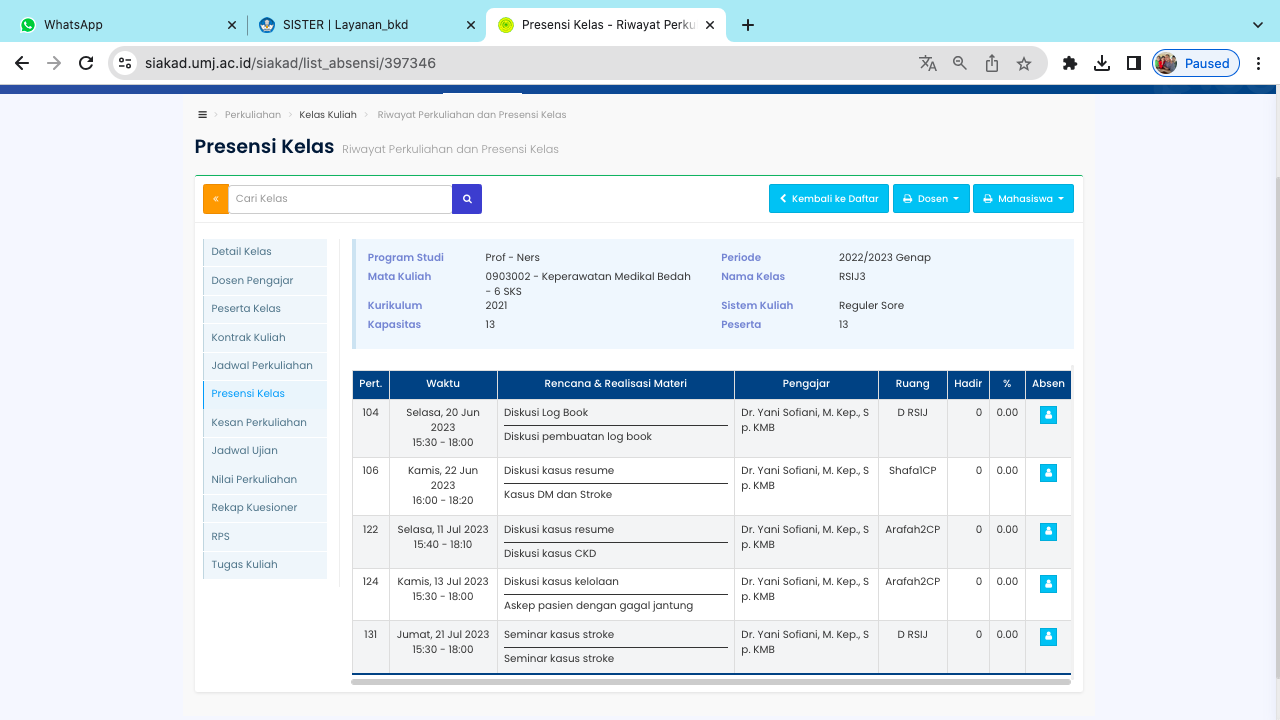 